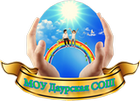 РОССИЙСКАЯ ФЕДЕРАЦИЯМУНИЦИПАЛЬНОЕ ОБЩЕОБРАЗОВАТЕЛЬНОЕ УЧРЕЖДЕНИЕДАУРСКАЯ СРЕДНЯЯ ОБЩЕОБРАЗОВАТЕЛЬНАЯ ШКОЛА  ПРИКАЗп. ст. Даурия09 октября 2020 года                                                                         № 256-ОДОб  утверждении  сроков  и  мест регистрации, форм  заявлений для участия  в государственной  итоговой  аттестации  по  образовательным  программам среднего  общего  образования  и  в  написании  итогового  сочинения (изложения)  в  2020-2021  учебном  году  в МОУ Даурской СОШ В соответствии с Распоряжением Администрации муниципального района «Забайкальский район» №273 от 07.10.2020 года  «Об  утверждении  сроков  и  мест регистрации, форм  заявлений для участия  в государственной  итоговой  аттестации  по  образовательным  программам среднего  общего  образования  и  в  написании  итогового  сочинения (изложения)  в  2020-2021  учебном  году  на  территории  муниципального района «Забайкальский район»ПРИКАЗЫВАЮ:1. Утвердить  сроки  и  места регистрации,  формы  заявлений для  участия государственной  итоговой  аттестации  по  образовательным  программам среднего  общего  образования  и  в  написании  итогового  сочинения  (изложения) в  2020-2021  учебном  году в МОУ Даурской СОШ:1.1.  Места  регистрации  для  участия  в  написании  итогового  сочинения(изложения) для следующих лиц:обучающихся  по  имеющим  государственную  аккредитацию образовательным  программам  среднего  общего  образования  -  в образовательных  учреждениях,  в  которых  обучающиеся  осваивают образовательные программы среднего общего образования;1.2.  сроки  регистрации  (подачи  заявления)  для  участия  в  итоговомсочинении:  собеседовании1.3.  Формы  заявлений  участников  итогового  сочинения  (изложения) 2020/2021  учебном году в МОУ Даурской СОШ:-  форма  1  -  заявление  на  участие  в  итоговом  сочинении  (изложенииобучающихся  по  имеющим  государственную  аккредитацию  образовательным программам среднего  общего  образования и экстернов (далее - участники ГИА -11) - приложение  1;- форма 3 - согласие на обработку персональных данных - приложение 3.1.4.Места подачи заявлений  на участие  в экзаменах для участников ГИА-11;обучающихся  по  имеющим  государственную  аккредитацию образовательным  программам  среднего  общего  образования  —  в образовательных  организациях,  в  которых  обучающиеся  осваивают образовательные программы среднего общего образования;1.5. Места регистрации на участие в экзаменах для участников ЕГЭ:-  в  органах  местного  самоуправления  в  сфере  образования  на территории проживания указанных лиц.1.6. Сроки подачи на участие в экзаменах:1.7.  Формы  заявлений  на  участие  в  экзаменах  с  указанием  перечняучебных  предметов,  по  которым  планируют  сдавать  экзамены  в  текущем  году, и даты участия в экзаменах:-  форма  4  -  заявление  на  участие  в  ГИА  (для  участников  ГИА  -11)  - приложение 4;-  форма  5  -  заявление  на  участие  в  ЕГЭ  (для  участников  ЕГЭ)  - приложение 5;-  форма  6  -  заявление  на  участие  в  ГИ А -11/ЕГЭ  для  участников экзаменов  с  ограниченными  возможностями  здоровья,  детей  -  инвалидов, инвалидов - приложение 6.2.  Утвердить  инструкцию  «О  подтверждении  достоверности  информации при  формировании  информационной  системы  обеспечения  проведения ГИА в МОУ Даурской СОШ  в  2020  году»  (далее Инструкция) (приложение 7).3.  Заместителю директора МОУ Даурской СОШ Кузнецовой Л.В.:для  подтверждения  достоверности  сведений,  внесенных  в информационную  систему  обеспечения  проведения  ГИА  на  основе  заявлений  обучающихся,  освоивших  образовательные  программы  среднего  общего образования,  и  приема  граждан  в  образовательные  организации  для  получения высшего  образования,  сформировать  электронный  банк  сканированных  копий данных  заявлений  и  направить  его  Управлению  образованием  Администрации  муниципального  района «Забайкальский район» до 01  февраля 2021  года;4.  Грунда Марине Анатольевне, ответственной за ведение официального сайта МОУ Даурской СОШ,  разместить информацию  о  сроках  и  местах  регистрации  для  участия  в ГИА  по  образовательным  программам  среднего  общего  образования  и  в  написании  итогового  сочинения  (изложения)  на  официальном  сайте  школы.5.  Контроль  за  исполнением  настоящего  приказа  возложить  на заместителя  директора школы по УР Кузнецову Л.В.	Директор МОУ Даурской СОШ                            Л.Г.КазанцеваС приказом ознакомлен:Приложение №1 к приказу №256 от 09 октября 2020 года Приложение 1к приказу Минобразования Забайкальского краяот «____» ___________2020 г. № _______  ФОРМА 1фамилияимяотчествоДокумент, удостоверяющий личность ____________________________прошу зарегистрировать меня для участия в итоговомдля получения допуска к государственной итоговой аттестации по образовательным программам среднего общего образования.Прошу для написания итогового сочинения (изложения) создать условия, учитывающие состояние здоровья, особенности психофизического развития, подтверждаемые: Копией рекомендаций психолого-медико-педагогической комиссииОригиналом или заверенной в установленном порядке копией справки, подтверждающей факт установления инвалидности, выданной федеральным государственным учреждением медико-социальной экспертизы________________________________________________________________________________Указать дополнительные условия, учитывающие состояние здоровья, особенности психофизического развитияУвеличение продолжительности написания итогового сочинения (изложения) на 1,5 часа________________________________________________________________________________Согласие на обработку персональных данных прилагается.C порядком проведения итогового сочинения (изложения) ознакомлен (-а).Подпись заявителя  / ______________/______________________(Ф.И.О.) «____» _____________ 20___ г.Приложение 2к приказу Минобразования Забайкальского краяот «____» ___________2020 г. № _______  ФОРМА 2фамилияимяотчествоДокумент, удостоверяющий личность ____________________________прошу зарегистрировать меня для участия в итоговом сочинении___________________  (указать дату участия в итоговом сочинении в соответствии с расписанием итогового сочинения) для использования его результатов при приеме в образовательные организации высшего образованияПрошу для написания итогового сочинения (изложения) создать условия, учитывающие состояние здоровья, особенности психофизического развития, подтверждаемые: Копией рекомендаций психолого-медико-педагогической комиссииОригиналом или заверенной в установленном порядке копией справки, подтверждающей факт установления инвалидности, выданной федеральным государственным учреждением медико-социальной экспертизы________________________________________________________________________________Указать дополнительные условия, учитывающие состояние здоровья, особенности психофизического развитияУвеличение продолжительности написания итогового сочинения (изложения) на 1,5 часа________________________________________________________________________________Согласие на обработку персональных данных прилагается.C порядком проведения итогового сочинения ознакомлен (-а).Подпись заявителя   ______________/______________________(Ф.И.О.) «____» _____________ 20___ г.Приложение 3к приказу Минобразования Забайкальского краяот «____» ___________2020 г. № _______  ФОРМА 3                           СОГЛАСИЕ НА ОБРАБОТКУ ПЕРСОНАЛЬНЫХ ДАННЫХЯ, _____________________________________________________________________,(ФИО)паспорт ___________________________________________________________________ (серия, номер)                                                                        выдан _____________________________________________________________________        					 (когда и кем выдан)адрес регистрации:________________________________________________________,даю свое согласие на обработку в___________________________________________________	(наименование организации)моих персональных данных, относящихся исключительно к перечисленным ниже категориям персональных данных: фамилия, имя, отчество; пол; дата рождения; тип документа, удостоверяющего личность; данные документа, удостоверяющего личность; гражданство; информация о выбранных экзаменах; информация о результатах итогового сочинения (изложения), информация об отнесении участника единого государственного экзамена к категории лиц с ограниченными возможностями здоровья,  детям –инвалидам,  инвалидам; информация о результатах экзаменов.Я даю согласие на использование персональных данных исключительно в целях формирования федеральной информационной системы обеспечения проведения государственной итоговой аттестации обучающихся, освоивших основные образовательные программы основного общего и среднего общего образования, и приема граждан в образовательные организации для получения среднего профессионального и высшего образования и региональной информационной системы обеспечения проведения государственной итоговой аттестации, а также хранение данных об этих результатах на электронных носителях.Настоящее согласие предоставляется мной на осуществление действий в отношении моих персональных данных, которые необходимы для достижения указанных выше целей, включая (без ограничения) сбор, систематизацию, накопление, хранение, уточнение (обновление, изменение), использование, передачу третьим лицам для осуществления действий по обмену информацией (органу исполнительной власти, осуществляющему полномочия в сфере образования, Федеральному бюджетному государственному учреждению «Федеральный центр тестирования», Федеральной службе по надзору в сфере образования и науки), обезличивание, блокирование персональных данных, а также осуществление любых иных действий, предусмотренных действующим законодательством РФ.Я проинформирован, что _____________________________________________гарантирует                                                                                                                 (наименование организации)обработку моих персональных данных в соответствии с действующим законодательством РФ как неавтоматизированным, так и автоматизированным способами.Данное согласие действует до достижения целей обработки персональных данных или в течение срока хранения информации.Данное согласие может быть отозвано в любой момент по моему  письменному заявлению. Я подтверждаю, что, давая такое согласие, я действую по собственной воле и в своих интересах.«____» ___________ 20___ г.     _____________ /________________________________/                                                                          Подпись                                               ФИОРодитель (законный представитель) несовершеннолетнего  участника ГИА _________________/  ____________________________________/     «_____»____________20___г.     Подпись                                                          ФИОПриложение 4к приказу Минобразования Забайкальского краяот «____» ___________2020 г. № _______  ФОРМА 4 Муниципальное образование_________________________                                                                           Школа _________________________ Класс (А,Б…)______             (наименование образовательной организации муниципальное образование  ЗК)                                                                      Руководителю  ОО________________________________Заявление*фамилияимяотчествоДата рождения: Документ, удостоверяющий личность: __________________________________________прошу зарегистрировать  меня для  участия в ГИА по следующим учебным  предметам:Согласие на обработку персональных данных прилагается.C Порядком проведения ГИА и с Памяткой о правилах проведения ЕГЭ в 2021 г. ознакомлен(а).Участник ГИА________________/______________________/    «_____»____________20___г.                                                            Подпись                                              ФИО                                                                             Родитель (законный представитель) несовершеннолетнего  участника ГИА _________________/  ____________________________________/     «_____»____________20___г.     Подпись                                         ФИОЗаявление принял ____________________/_____________/               «_____»____________20___г.                                Должность, ФИО                             Подпись*Копия сканированного заявления  участника ГИА хранится в Региональной базе данных Забайкальского края.Приложение 5к приказу Минобразования Забайкальского краяот «____» ___________2020 г. № _______  ФОРМА 5                                 Муниципальное образование__________________________________    Руководителю  МОУО  ________________________________                                                       Заявление*фамилияимяотчествоДата рождения: Документ, удостоверяющий личность: __________________________________________Документ  об образовании_________________________________Год окончания ОО __________Контактный  телефон_____________________________Для выпускников прошлых лет ЕГЭ проводится в досрочный  период, но не ранее 1 марта, и (или) в резервные сроки основного периода проведения ЕГЭ. Участие в ЕГЭ выпускников прошлых лет в иные сроки проведения ЕГЭ допускается только при наличии у них уважительных причин (болезни или иных обстоятельств), подтвержденных документально, и соответствующего решения ГЭК. прошу зарегистрировать  меня для  участия в ЕГЭ  по следующим учебным  предметам:Согласие на обработку персональных данных прилагается.C Порядком проведения ГИА и с Памяткой о правилах проведения ЕГЭ в 2021 г. ознакомлен(а)Участник ЕГЭ (ГВЭ)________________/______________________/    «_____»____________20___г.                                                           Подпись                                              ФИО    Заявление принял ____________________/_____________/               «_____»____________20___г                                    Должность, ФИО             Подпись*Копия сканированного заявления  участника ЕГЭ хранится в Региональной базе данных Забайкальского краяПриложение 6к приказу Минобразования Забайкальского краяот «____» ___________2020 г. № _______  ФОРМА 6                               Муниципальное образование_______________________________________________________________________________________________                                                                                                                     (наименование образовательной организации)       Руководителю __________________________________________                                                                                                                                 (ОО/МОУО)                                      Заявление*фамилияимяотчествоДата рождения: Документ, удостоверяющий личность: __________________________________________Документ  об образовании**______________________________ Год окончания ОО_____________Контактный  телефон_____________________________прошу зарегистрировать  меня для  участия в ГИА/ЕГЭ по следующим учебным  предметам:Прошу сдачи ЕГЭ/ГИА создать условия, учитывающие состояние здоровья, особенности психофизического развития,  подтверждаемые: Копией рекомендаций психолого-медико-педагогической комиссииОригиналом или заверенной в установленном порядке копией справки, подтверждающей факт установления инвалидности, выданной федеральным государственным учреждением медико-социальной экспертизыУказать дополнительные условия, учитывающие состояние здоровья, особенности психофизического развитияСпециализированная аудиторияУвеличение продолжительности выполнения экзаменационной работы ЕГЭ на 1,5 часаУвеличение продолжительности выполнения экзаменационной работы ЕГЭ по иностранным языкам (раздел «Говорение») на 30 минут__________________________________________________________________________________________________________________________________________________________________________________________________________________________________________________________(иные дополнительные условия/материально-техническое оснащение, учитывающие состояние здоровья, особенности психофизического развития)Согласие на обработку персональных данных прилагается.C Порядком проведения ГИА и с Памяткой о правилах проведения ЕГЭ в 2021 г. ознакомлен(а).Участник ЕГЭ (ГВЭ)________________/______________________/    «_____»____________20__г.                                                            Подпись                                              ФИО                                                                             Родитель (законный представитель) несовершеннолетнего  участника ГИА _________________/  ____________________________________/     «_____»____________20___г.     Подпись                                         ФИОЗаявление принял ____________________/_____________/               «_____»____________20___г.                                Должность, ФИО                             Подпись*Копия сканированного заявления участника ЕГЭ хранится в Региональной базе данных Забайкальского края** Для выпускников прошлых летПриложение 7к приказу Минобразования Забайкальского краяот «____» ___________2020 г. № _______  Инструкция о подтверждении достоверности информации при формировании информационной системы обеспечения проведения ГИА-11 на территории Забайкальского края в 2021 годуПеречень условных обозначений и сокращений.МОУО – муниципальный орган управления образованием;ОО - общеобразовательная организация, осуществляющая образовательную деятельность по имеющей государственную аккредитацию образовательным программам среднего общего образования;ВПЛ - выпускники прошлых лет.Дата  участия  в  итоговомсочиненииСрок  подачи  заявления  научастие в итоговом сочинении02 декабря  2020 годане позднее  18  ноября 2020 года03  февраля  2021  годане позднее 20 января 2021  года05  мая 2021  годане позднее 21  апреля 2021  годаПериод ГИАСрокипроведенияСроки  подачизаявления  на  участие  вэкзаменахдосрочныйМарт-апрель  2021 годаДо  01  февраля 2021  годаосновнойМай-июнь 2021  годаДо  01  февраля 2021  годаДиректору ОО ____________________                  ФИО заявление.Директору ОО ____________________                  ФИО заявление.Директору ОО ____________________                  ФИО заявление.Директору ОО ____________________                  ФИО заявление.Директору ОО ____________________                  ФИО заявление.Директору ОО ____________________                  ФИО заявление.Директору ОО ____________________                  ФИО заявление.Директору ОО ____________________                  ФИО заявление.Директору ОО ____________________                  ФИО заявление.Директору ОО ____________________                  ФИО заявление.Директору ОО ____________________                  ФИО заявление.Директору ОО ____________________                  ФИО заявление.Директору ОО ____________________                  ФИО заявление.Директору ОО ____________________                  ФИО заявление.Директору ОО ____________________                  ФИО заявление.Я,Дата рождения:чч.мм.ггСерияНомерПол:мужскойженскийсочинении            изложенииКонтактный телефон()--Директору ОО ____________________                  ФИО Директору ОО ____________________                  ФИО Директору ОО ____________________                  ФИО Директору ОО ____________________                  ФИО Директору ОО ____________________                  ФИО Директору ОО ____________________                  ФИО Директору ОО ____________________                  ФИО Директору ОО ____________________                  ФИО Директору ОО ____________________                  ФИО Директору ОО ____________________                  ФИО Директору ОО ____________________                  ФИО Директору ОО ____________________                  ФИО Директору ОО ____________________                  ФИО Директору ОО ____________________                  ФИО Директору ОО ____________________                  ФИО заявление.заявление.заявление.заявление.заявление.заявление.заявление.заявление.заявление.заявление.заявление.заявление.заявление.заявление.Я,Дата рождения:чч.мм.ггСерияНомерПол:мужскойженскийКонтактный телефон()--Я,..СсерияНномерСНИЛС (при наличии)КодпредметаНаименование предметаДата экзамена,в соответствии с расписанием ГИА 2021гФорма ГИА:Форма ГИА:КодпредметаНаименование предметаДата экзамена,в соответствии с расписанием ГИА 2021гЕГЭГВЭ01Русский языкСочинение___Изложение___Диктант    ___Устная форма ___02Математика профильная03Физика04Химия05Информатика и ИКТ в компьютерной форме06Биология07История 08География09Английский язык (письменно)10Немецкий язык  (письменно)11Французский язык (письменно)12Обществознание13Испанский язык (письменно)14Китайский язык (письменно)18Литература22Математика базовая29Английский язык (устно)30Немецкий язык (устно)31Французский язык (устно)33Испанский язык (устно)34Китайский язык (устно)Я,выпускник прошлых лет обучающий(ая)ся по образовательным программам среднего профессионального образованияобучающий(ая)ся, получающий(ая) среднее общее образование в иностранной ОО..СерияНомерСНИЛС (при наличии)КодпредметаНаименование предметаДата экзамена, в соответствии с расписанием ЕГЭ 2021 годаФормаКодпредметаНаименование предметаДата экзамена, в соответствии с расписанием ЕГЭ 2021 годаЕГЭ01Русский язык02Математика профильная03Физика04Химия05Информатика и ИКТ в компьютерной форме06Биология07История 08География09Английский язык (письменно)10Немецкий язык  (письменно)11Французский язык (письменно)12Обществознание13Испанский язык (письменно)14Китайский язык (письменно)18Литература29Английский язык (устно)30Немецкий язык (устно)31Французский язык (устно)33Испанский язык (устно)34Китайский язык (устно)Я,..СерияНомерСНИЛС (при наличии)КодпредметаНаименование предметаДата экзамена,в соответствии с расписанием ГИА 2021 гФорма ГИА:Форма ГИА:КодпредметаНаименование предметаДата экзамена,в соответствии с расписанием ГИА 2021 гЕГЭГВЭ01Русский языкСочинение___Изложение___Диктант    ___Устная форма ___02Математика профильная03Физика04Химия05Информатика и ИКТ в компьютерной форме06Биология07История 08География09Английский язык (письменно)10Немецкий язык  (письменно)11Французский язык (письменно)12Обществознание13Испанский язык (письменно)14Китайский язык (письменно)18Литература22Математика базовая29Английский язык (устно)30Немецкий язык (устно)31Французский язык (устно)33Испанский язык (устно)34Китайский язык (устно)№Порядок регистрации заявлений на участие в ГИА-11 в форме ЕГЭ и ГВЭ в образовательных организациях Порядок регистрации заявлений на участие в экзаменах в муниципальных органах управления образованием1.Школьный администратор ГИА-11:1. Принимает и сканирует заявления (форма 4) обучающихся с указанием формы государственной итоговой аттестации, перечня учебных предметов, выбранных для сдачи ГИА, даты участия в экзаменах. (имя файла: фамилия, имя, отчество обучающегося. jpg). Количество заявлений должно совпадать с количеством обучающихся ОО.2. Формирует папки из полученных файлов:11А - по списку; 11Б - по списку,….11Ы – выпускники прошлых лет, не имеющие документ об образовании (обучавшиеся ранее в вашей ОО)Количество папок должно совпадать с количеством выпускных классов.3. Архивирует  папки сканированных копий заявлений(имя архива: код МОУО  - код ОО).4.  Передает  архивы в МОУО.5.Оригиналы заявлений обучающихся хранятся в ОО до окончания экзаменов.Муниципальный администратор ГИА-111. Принимает и сканирует заявления (форма 5) выпускников прошлых лет, выпускников средних профессиональных  образовательных с указанием перечня учебных предметов, по которым они  планируют сдавать ЕГЭ, даты участия в экзаменах. (имя файла: фамилия, имя, отчество участника.jpg). 2. Формирует папки из полученных файлов:11У – выпускники прошлых лет, обучающиеся СПО;11Ы – выпускники прошлых лет, не имеющие документ об образовании (проживающие на вашей территории).3. Архивирует  папки сканированных копий заявлений(имя архива: код МОУО - код ВПЛ).4.Оригиналы заявлений участников хранятся в МОУО до окончания экзаменов.2.Принимает архивы заявлений обучающихся ОО на участие в ГИА (до 04.02.2021 г.)3.1. Отправляет созданные в МОУО и полученные из ОО архивы по защищенным каналам связи с помощью ПО VipNet Client «Деловая почта». Получателем является Администратор ГИА 11. (до 05.02.2021 г.)2. Архивы заявлений участников ГИА хранятся в МОУО до окончания экзаменов.